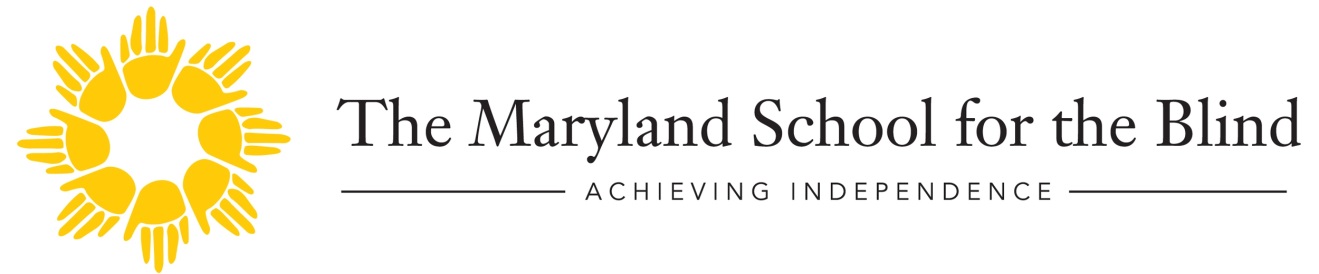 MSB Outreach Charges SummaryEffective July 1, 2018Evaluations:There will be a charge for all individual evaluations, which include the written report and follow-up IEP meeting.						Hourly									rate		  	 Psychology					$100			Education 					$85    			Learning Media Assessment			$85			Therapy/Related Service		       	$85			Functional Vision 				$85			Assistive Technology				$85			Social work					$85			Consult Services: In-state students, there will be no charge for first and second consult visits.  The hourly rate will be applied on the third visit.  Out-of-state students:  Hourly rate applies for all consults.Direct Instruction Orientation and Mobility is the only available service at this time.In-state students:  Charges for hourly rates are already in place through contracts.Out-of-state students:  Hourly rates apply.Ophthalmology Low Vision Clinics (held monthly)In-state students:  No ChargeOut-of-state students:  Hourly rates apply.Preadmission servicesIn-state students: No chargeOut-of-state: Hourly rates apply.Social work ServicesThere will be a charge for individual counseling sessions at the hourly rate. No charge for after school group programs held at MSB.